	Женева, 21 октября 2022 годаУважаемая госпожа,уважаемый господин,1	В Циркуляре 30 БСЭ от 20 июля 2022 года вышеупомянутые Рекомендации были представлены для аннулирования по просьбе Государств-Членов и Членов Сектора, участвовавших в собрании 11-й Исследовательской комиссии (Женева, 6−15 июля 2022 г.), и в соответствии положениями п. 9.8.2 раздела 9 Резолюции 1 (Пересм. Женева, 2022 г.) ВАСЭ.2	Возражений в отношении аннулирования каких-либо из этих Рекомендаций получено не было, и условия, необходимые для аннулирования данных Рекомендаций, были выполнены 20 октября 2022 года.3	Таким образом, Рекомендации МСЭ-Т Q.1521, Q.1531, Q.1541, Q.1542 и Q.1551 аннулируются.С уважением,Чхе Суб Ли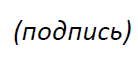 Директор Бюро стандартизации электросвязи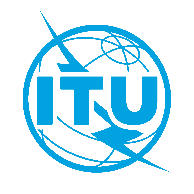 Международный союз электросвязиБюро стандартизации электросвязиОсн.:Циркуляр 47 БСЭSG11/DAКому:–	Администрациям Государств – Членов СоюзаКопии:–	Членам Сектора МСЭ-Т–	Ассоциированным членам, участвующим в работе 11-й Исследовательской комиссии МСЭ-Т–	Академическим организациям − Членам МСЭ–	Председателю и заместителям Председателя 11-й Исследовательской комиссии МСЭ-Т–	Директору Бюро развития электросвязи–	Директору Бюро радиосвязиТел.:+41 22 730 5780Кому:–	Администрациям Государств – Членов СоюзаКопии:–	Членам Сектора МСЭ-Т–	Ассоциированным членам, участвующим в работе 11-й Исследовательской комиссии МСЭ-Т–	Академическим организациям − Членам МСЭ–	Председателю и заместителям Председателя 11-й Исследовательской комиссии МСЭ-Т–	Директору Бюро развития электросвязи–	Директору Бюро радиосвязиФакс:+41 22 730 5853Кому:–	Администрациям Государств – Членов СоюзаКопии:–	Членам Сектора МСЭ-Т–	Ассоциированным членам, участвующим в работе 11-й Исследовательской комиссии МСЭ-Т–	Академическим организациям − Членам МСЭ–	Председателю и заместителям Председателя 11-й Исследовательской комиссии МСЭ-Т–	Директору Бюро развития электросвязи–	Директору Бюро радиосвязиЭл. почта:tsbsg11@itu.intКому:–	Администрациям Государств – Членов СоюзаКопии:–	Членам Сектора МСЭ-Т–	Ассоциированным членам, участвующим в работе 11-й Исследовательской комиссии МСЭ-Т–	Академическим организациям − Членам МСЭ–	Председателю и заместителям Председателя 11-й Исследовательской комиссии МСЭ-Т–	Директору Бюро развития электросвязи–	Директору Бюро радиосвязиПредмет:Аннулирование Рекомендаций МСЭ-Т Q.1521, Q.1531, Q.1541, Q.1542 и Q.1551Аннулирование Рекомендаций МСЭ-Т Q.1521, Q.1531, Q.1541, Q.1542 и Q.1551Аннулирование Рекомендаций МСЭ-Т Q.1521, Q.1531, Q.1541, Q.1542 и Q.1551